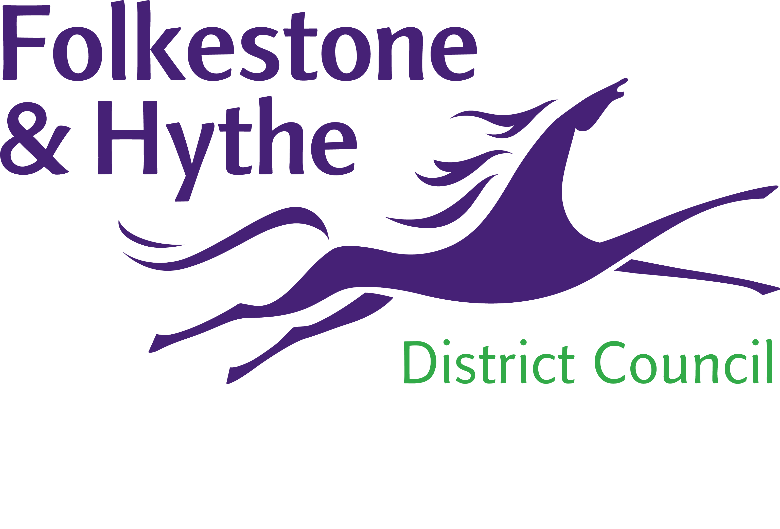 Specificationfor 10 The Gardens Ivychurch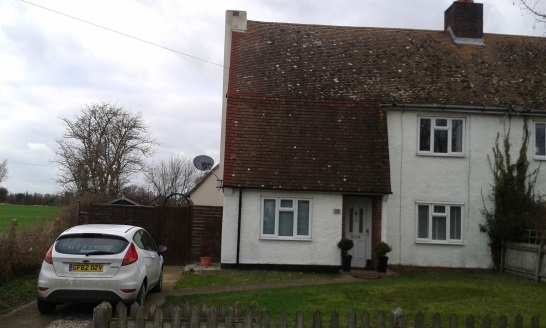 August 2019SCHEDULE OF WORKSSCHEDULE OF WORKSSCHEDULE OF WORKSSCHEDULE OF WORKSSCHEDULE OF WORKSJob DescriptionJob DescriptionAlterations to form accessible shower room and enhance accessibility atAlterations to form accessible shower room and enhance accessibility atAlterations to form accessible shower room and enhance accessibility atSite AddressSite Address10 The Gardens, Ivychurch, Romney Marsh  TN29 0AN10 The Gardens, Ivychurch, Romney Marsh  TN29 0AN10 The Gardens, Ivychurch, Romney Marsh  TN29 0ANEmployer/ClientEmployer/ClientFolkestone and Hythe District Councilc/o East Kent HousingCivic CentreCastle Hill Avenue FolkestoneKentCT20 2QYFolkestone and Hythe District Councilc/o East Kent HousingCivic CentreCastle Hill Avenue FolkestoneKentCT20 2QYFolkestone and Hythe District Councilc/o East Kent HousingCivic CentreCastle Hill Avenue FolkestoneKentCT20 2QYSchedule Prepared bySchedule Prepared byCOLLIER STEVENS Chartered Surveyors 1st Floor, the Old Auction RoomsMarine Walk StreetHythe CT21 5NWTel: 01303 239000  email: office@collier-stevens.co.ukTel: 01303 239000  email: office@collier-stevens.co.ukTel: 01303 239000  email: office@collier-stevens.co.ukThe contractor should complete each section of this schedule -extending his costs into the summation column -a copy of which must be returned suitably completed with his tender.  This document will be considered a contract document.The contractor should complete each section of this schedule -extending his costs into the summation column -a copy of which must be returned suitably completed with his tender.  This document will be considered a contract document.The contractor should complete each section of this schedule -extending his costs into the summation column -a copy of which must be returned suitably completed with his tender.  This document will be considered a contract document.The contractor should complete each section of this schedule -extending his costs into the summation column -a copy of which must be returned suitably completed with his tender.  This document will be considered a contract document.The contractor should complete each section of this schedule -extending his costs into the summation column -a copy of which must be returned suitably completed with his tender.  This document will be considered a contract document.In pricing these works the contractors is deemed to have visited site and to have included for all necessary access and works.  Provisional sums shall be accepted only with the prior agreement of the Contract Administrator (CA)In pricing these works the contractors is deemed to have visited site and to have included for all necessary access and works.  Provisional sums shall be accepted only with the prior agreement of the Contract Administrator (CA)In pricing these works the contractors is deemed to have visited site and to have included for all necessary access and works.  Provisional sums shall be accepted only with the prior agreement of the Contract Administrator (CA)In pricing these works the contractors is deemed to have visited site and to have included for all necessary access and works.  Provisional sums shall be accepted only with the prior agreement of the Contract Administrator (CA)In pricing these works the contractors is deemed to have visited site and to have included for all necessary access and works.  Provisional sums shall be accepted only with the prior agreement of the Contract Administrator (CA)General RequirementsGeneral RequirementsGeneral RequirementsThe Contractor must ensure that all items and sections of the schedule of works are priced separately and the breakdown of costs is submitted with their tender to ensure that all details can be checked and the tender report submitted to the client at the earliest possible convenience. Failure to do so may result in the contractor’s tender not being considered.The Contractor must ensure that all items and sections of the schedule of works are priced separately and the breakdown of costs is submitted with their tender to ensure that all details can be checked and the tender report submitted to the client at the earliest possible convenience. Failure to do so may result in the contractor’s tender not being considered.The Contractor must ensure that all items and sections of the schedule of works are priced separately and the breakdown of costs is submitted with their tender to ensure that all details can be checked and the tender report submitted to the client at the earliest possible convenience. Failure to do so may result in the contractor’s tender not being considered.Neither the CA nor the Employer will be liable for any costs associated with preparation of tender documents, tender submission, preparation for any tender interviews including any travelling and/overhead costs regardless of whether a) the contractor is successful and/or b) the project continues / goes ahead.Neither the CA nor the Employer will be liable for any costs associated with preparation of tender documents, tender submission, preparation for any tender interviews including any travelling and/overhead costs regardless of whether a) the contractor is successful and/or b) the project continues / goes ahead.Neither the CA nor the Employer will be liable for any costs associated with preparation of tender documents, tender submission, preparation for any tender interviews including any travelling and/overhead costs regardless of whether a) the contractor is successful and/or b) the project continues / goes ahead.The Contractor shall be deemed to have visited the Site and ascertained all local conditions and restrictions likely to affect the execution of the Works. The Contractor shall be deemed to have visited the Site and ascertained all local conditions and restrictions likely to affect the execution of the Works. The Contractor shall be deemed to have visited the Site and ascertained all local conditions and restrictions likely to affect the execution of the Works. The Contractor shall at all times have on site a suitably qualified person(s) who is/are specifically responsible for quality control during construction and of ensuring that all personnel working on the site whether employed directly, or through domestic or nominated subcontracts, perform their work in accordance with the drawings and specification preamble clauses supplied to the Contractor.  The Contractor shall provide the name(s) of the said person(s) to the Architect/Contract Administrator at the pre-contract meeting.The Contractor shall at all times have on site a suitably qualified person(s) who is/are specifically responsible for quality control during construction and of ensuring that all personnel working on the site whether employed directly, or through domestic or nominated subcontracts, perform their work in accordance with the drawings and specification preamble clauses supplied to the Contractor.  The Contractor shall provide the name(s) of the said person(s) to the Architect/Contract Administrator at the pre-contract meeting.The Contractor shall at all times have on site a suitably qualified person(s) who is/are specifically responsible for quality control during construction and of ensuring that all personnel working on the site whether employed directly, or through domestic or nominated subcontracts, perform their work in accordance with the drawings and specification preamble clauses supplied to the Contractor.  The Contractor shall provide the name(s) of the said person(s) to the Architect/Contract Administrator at the pre-contract meeting.The Contractor's access to the site will be restricted to the working areas only, the front garden area may be used as a contractor’s compound. This area must be made good after the completion of the works. It is essential the driveway must not be blocked.Prior to the commencement of the works the Contractor shall in conjunction with the Contract Administrator prepare a photographic/video condition survey of the existing areas to be used/accessed during and at the end of the works. The Contractor's access to the site will be restricted to the working areas only, the front garden area may be used as a contractor’s compound. This area must be made good after the completion of the works. It is essential the driveway must not be blocked.Prior to the commencement of the works the Contractor shall in conjunction with the Contract Administrator prepare a photographic/video condition survey of the existing areas to be used/accessed during and at the end of the works. The Contractor's access to the site will be restricted to the working areas only, the front garden area may be used as a contractor’s compound. This area must be made good after the completion of the works. It is essential the driveway must not be blocked.Prior to the commencement of the works the Contractor shall in conjunction with the Contract Administrator prepare a photographic/video condition survey of the existing areas to be used/accessed during and at the end of the works. Normal working hours are to be Monday to Friday 0800 to 1700, or alternatively at other times to be approved by the CA. Working outside the above times will be subject to agreement between all parties and with the permission of the Employer.Works are carried out with the residents in occupation. All services are to be reinstated at the end of the working day.The employer will not be liable for any additional costs or expenses incurred as a result of the contractor working outside of the above hours in order to meet the completion dates; however caused.Normal working hours are to be Monday to Friday 0800 to 1700, or alternatively at other times to be approved by the CA. Working outside the above times will be subject to agreement between all parties and with the permission of the Employer.Works are carried out with the residents in occupation. All services are to be reinstated at the end of the working day.The employer will not be liable for any additional costs or expenses incurred as a result of the contractor working outside of the above hours in order to meet the completion dates; however caused.Normal working hours are to be Monday to Friday 0800 to 1700, or alternatively at other times to be approved by the CA. Working outside the above times will be subject to agreement between all parties and with the permission of the Employer.Works are carried out with the residents in occupation. All services are to be reinstated at the end of the working day.The employer will not be liable for any additional costs or expenses incurred as a result of the contractor working outside of the above hours in order to meet the completion dates; however caused.Noise Control - comply generally with the recommendations of BS5228-1, clause 9.3 to minimize noise levels during the execution of works.Noise levels from the works: Maximum level 70 dB(A) when measured from the site area boundary. The CA is at Liberty to stop any work considered to be excessively noisy that is causing a potential Health & Safety issue or disrupting the occupiers usual use of their property.   Alternative working arrangements will then be agreed with the Contractor in order to carry out the works.Equipment: Fit compressors, percussion tools and vehicles with effective silencers of a type recommended by manufacturers of the compressors, tools or vehicles.Radios or other audio equipment or permit employees to use in ways or at times that may cause nuisance shall not be usedNoise Control - comply generally with the recommendations of BS5228-1, clause 9.3 to minimize noise levels during the execution of works.Noise levels from the works: Maximum level 70 dB(A) when measured from the site area boundary. The CA is at Liberty to stop any work considered to be excessively noisy that is causing a potential Health & Safety issue or disrupting the occupiers usual use of their property.   Alternative working arrangements will then be agreed with the Contractor in order to carry out the works.Equipment: Fit compressors, percussion tools and vehicles with effective silencers of a type recommended by manufacturers of the compressors, tools or vehicles.Radios or other audio equipment or permit employees to use in ways or at times that may cause nuisance shall not be usedNoise Control - comply generally with the recommendations of BS5228-1, clause 9.3 to minimize noise levels during the execution of works.Noise levels from the works: Maximum level 70 dB(A) when measured from the site area boundary. The CA is at Liberty to stop any work considered to be excessively noisy that is causing a potential Health & Safety issue or disrupting the occupiers usual use of their property.   Alternative working arrangements will then be agreed with the Contractor in order to carry out the works.Equipment: Fit compressors, percussion tools and vehicles with effective silencers of a type recommended by manufacturers of the compressors, tools or vehicles.Radios or other audio equipment or permit employees to use in ways or at times that may cause nuisance shall not be usedValuation of the Works -  Where additional work is authorised and to be included in the final account, the Contractor shall assist in preparation of the final account by providing a breakdown in the form of time and materials where such items exceed £50.00 in value.  The Contractor shall also assist by making the appropriate time sheets and invoices available for checking purposes.Valuation of the Works -  Where additional work is authorised and to be included in the final account, the Contractor shall assist in preparation of the final account by providing a breakdown in the form of time and materials where such items exceed £50.00 in value.  The Contractor shall also assist by making the appropriate time sheets and invoices available for checking purposes.Valuation of the Works -  Where additional work is authorised and to be included in the final account, the Contractor shall assist in preparation of the final account by providing a breakdown in the form of time and materials where such items exceed £50.00 in value.  The Contractor shall also assist by making the appropriate time sheets and invoices available for checking purposes.The Contractor shall provide the following:Plant, Tools and Vehicles.Scaffolding.Site administration and security.Transport of Workpeople.Protecting the Works from inclement weather.Protecting furniture, fittings or apparatus left in existing property.The Contractor shall provide the following:Plant, Tools and Vehicles.Scaffolding.Site administration and security.Transport of Workpeople.Protecting the Works from inclement weather.Protecting furniture, fittings or apparatus left in existing property.The Contractor shall provide the following:Plant, Tools and Vehicles.Scaffolding.Site administration and security.Transport of Workpeople.Protecting the Works from inclement weather.Protecting furniture, fittings or apparatus left in existing property.Water for the Works: The Contractor is offered the use of the existing supply (without guarantee of availability or continuity).  All charges are to be negotiated with and paid to the Employer.Lighting and Power for the Works   The Contractor is offered the use of the existing supply by the establishment (without guarantee of availability or continuity) in which case he shall transform down to 110 volts.  Water for the Works: The Contractor is offered the use of the existing supply (without guarantee of availability or continuity).  All charges are to be negotiated with and paid to the Employer.Lighting and Power for the Works   The Contractor is offered the use of the existing supply by the establishment (without guarantee of availability or continuity) in which case he shall transform down to 110 volts.  Water for the Works: The Contractor is offered the use of the existing supply (without guarantee of availability or continuity).  All charges are to be negotiated with and paid to the Employer.Lighting and Power for the Works   The Contractor is offered the use of the existing supply by the establishment (without guarantee of availability or continuity) in which case he shall transform down to 110 volts.  QUALITY OF MATERIALS AND WORKMANSHIP shall be the best of their respective kinds and to a pattern and quality to the approval of the CA.  Where applicable, materials and workmanship shall comply with relevant British Standards and Codes of Practice.QUALITY OF MATERIALS AND WORKMANSHIP shall be the best of their respective kinds and to a pattern and quality to the approval of the CA.  Where applicable, materials and workmanship shall comply with relevant British Standards and Codes of Practice.QUALITY OF MATERIALS AND WORKMANSHIP shall be the best of their respective kinds and to a pattern and quality to the approval of the CA.  Where applicable, materials and workmanship shall comply with relevant British Standards and Codes of Practice.PLANT, TOOLS AND SCAFFOLD shall be provided by the contractor, adapted and cleared away for the proper execution of the Works.  All scaffold licences shall be the responsibility of the contractorPLANT, TOOLS AND SCAFFOLD shall be provided by the contractor, adapted and cleared away for the proper execution of the Works.  All scaffold licences shall be the responsibility of the contractorPLANT, TOOLS AND SCAFFOLD shall be provided by the contractor, adapted and cleared away for the proper execution of the Works.  All scaffold licences shall be the responsibility of the contractorLIMITATIONS: the premises shall be occupied during the execution of the Works.  Due allowance shall be made in tendering and programming.  Access to areas outside the work area will not be permitted.  The use of radios will not be permitted.LIMITATIONS: the premises shall be occupied during the execution of the Works.  Due allowance shall be made in tendering and programming.  Access to areas outside the work area will not be permitted.  The use of radios will not be permitted.LIMITATIONS: the premises shall be occupied during the execution of the Works.  Due allowance shall be made in tendering and programming.  Access to areas outside the work area will not be permitted.  The use of radios will not be permitted.MAKE GOOD consequent upon removal of existing and/or newly constructed work is deemed to be included in such itemsMAKE GOOD consequent upon removal of existing and/or newly constructed work is deemed to be included in such itemsMAKE GOOD consequent upon removal of existing and/or newly constructed work is deemed to be included in such itemsTEMPORARY SERVICES: make all necessary arrangements for temporary services or adaption of permanent services and pay all charges arising.TEMPORARY SERVICES: make all necessary arrangements for temporary services or adaption of permanent services and pay all charges arising.TEMPORARY SERVICES: make all necessary arrangements for temporary services or adaption of permanent services and pay all charges arising.WORKS AT COMPLETION: leave the Works in a fit condition ready for occupation or use.WORKS AT COMPLETION: leave the Works in a fit condition ready for occupation or use.WORKS AT COMPLETION: leave the Works in a fit condition ready for occupation or use.CONTINGENCIES: N/ACONTINGENCIES: N/ACONTINGENCIES: N/ASALVAGE: Deduct from overall price the amount for any salvageable items taken into possession of contractor SALVAGE: Deduct from overall price the amount for any salvageable items taken into possession of contractor SALVAGE: Deduct from overall price the amount for any salvageable items taken into possession of contractor HEALTH & SAFETY:  These works are not believed to be notifiable under the CDM Regulations.  All works must be carried out to comply in all respects with the requirements and intent of the Health and Safety at Work Act, 1974, and the Construction (Health Safety & Welfare) Regulations 1996 and associated legislation and good practice as well as local rules as they affect the Works.  The Contractor shall make available a copy of his Health and Safety Statement and retain a copy on site at all times.  Copies of all relevant documentation and information sheets are to be provided on site as required.The contract administrator reserves the right to suspend works for continued breaches of Health & Safety.  Claims arising out of such breaches will not be considered.Before commencing works the contractor shall provide a copy of his Contractors Construction Phase Health and Safety Plan.HEALTH & SAFETY:  These works are not believed to be notifiable under the CDM Regulations.  All works must be carried out to comply in all respects with the requirements and intent of the Health and Safety at Work Act, 1974, and the Construction (Health Safety & Welfare) Regulations 1996 and associated legislation and good practice as well as local rules as they affect the Works.  The Contractor shall make available a copy of his Health and Safety Statement and retain a copy on site at all times.  Copies of all relevant documentation and information sheets are to be provided on site as required.The contract administrator reserves the right to suspend works for continued breaches of Health & Safety.  Claims arising out of such breaches will not be considered.Before commencing works the contractor shall provide a copy of his Contractors Construction Phase Health and Safety Plan.HEALTH & SAFETY:  These works are not believed to be notifiable under the CDM Regulations.  All works must be carried out to comply in all respects with the requirements and intent of the Health and Safety at Work Act, 1974, and the Construction (Health Safety & Welfare) Regulations 1996 and associated legislation and good practice as well as local rules as they affect the Works.  The Contractor shall make available a copy of his Health and Safety Statement and retain a copy on site at all times.  Copies of all relevant documentation and information sheets are to be provided on site as required.The contract administrator reserves the right to suspend works for continued breaches of Health & Safety.  Claims arising out of such breaches will not be considered.Before commencing works the contractor shall provide a copy of his Contractors Construction Phase Health and Safety Plan.RUBBISH: Rubbish and debris to be removed on a regular basis.RUBBISH: Rubbish and debris to be removed on a regular basis.RUBBISH: Rubbish and debris to be removed on a regular basis.INSURANCES: the contractor is to maintain public liability insurance of not less than £5,000,000 for the duration of the contract.  Documentary evidence to be supplied prior to completion.INSURANCES: the contractor is to maintain public liability insurance of not less than £5,000,000 for the duration of the contract.  Documentary evidence to be supplied prior to completion.INSURANCES: the contractor is to maintain public liability insurance of not less than £5,000,000 for the duration of the contract.  Documentary evidence to be supplied prior to completion.THE WORKSTHE WORKSTHE WORKS1.1.FloorFloorFloor1.1 1.1 Raise floor in existing outhouse and WC by approximately 140mm to match existing FFL in the main house.  Completed floor to achieve a minimum thermal performance U-value of 0.25W/m²·KRaise floor in existing outhouse and WC by approximately 140mm to match existing FFL in the main house.  Completed floor to achieve a minimum thermal performance U-value of 0.25W/m²·KRaise floor in existing outhouse and WC by approximately 140mm to match existing FFL in the main house.  Completed floor to achieve a minimum thermal performance U-value of 0.25W/m²·K1.21.2Supply and lay DPM on top of the existing floor, the DPM to be of a minimum 1200-gauge polyethylene sheet or equivalent, with an appropriate BBA Certificate or certified to PIFA Standard Supply and lay DPM on top of the existing floor, the DPM to be of a minimum 1200-gauge polyethylene sheet or equivalent, with an appropriate BBA Certificate or certified to PIFA Standard Supply and lay DPM on top of the existing floor, the DPM to be of a minimum 1200-gauge polyethylene sheet or equivalent, with an appropriate BBA Certificate or certified to PIFA Standard 1.31.3Supply and lay rigid PIR insulation on top of the DPM, insulation must have an appropriate BBA Certificate and a zero ODP ratingSupply and lay rigid PIR insulation on top of the DPM, insulation must have an appropriate BBA Certificate and a zero ODP ratingSupply and lay rigid PIR insulation on top of the DPM, insulation must have an appropriate BBA Certificate and a zero ODP rating1.41.4Supply and lay on top of the insulation a minimum 500-gauge separating/slip membrane .Supply and lay on top of the insulation a minimum 500-gauge separating/slip membrane .Supply and lay on top of the insulation a minimum 500-gauge separating/slip membrane .Lay concrete floor screed with a mixture ratio of 1:3 cement and sharp sand laid in accordance with BS 8204-1:2003 Amendment 1:2009. When laying screed, the floor must be level all except in the shower area which will have a 1 in 50 fall to the drain to the width of the outhouse and extending 1200m from rear wall.  The use of a pre-formed fibre glass falls tray would be agreeable. See bathroom fittings belowLay concrete floor screed with a mixture ratio of 1:3 cement and sharp sand laid in accordance with BS 8204-1:2003 Amendment 1:2009. When laying screed, the floor must be level all except in the shower area which will have a 1 in 50 fall to the drain to the width of the outhouse and extending 1200m from rear wall.  The use of a pre-formed fibre glass falls tray would be agreeable. See bathroom fittings belowLay concrete floor screed with a mixture ratio of 1:3 cement and sharp sand laid in accordance with BS 8204-1:2003 Amendment 1:2009. When laying screed, the floor must be level all except in the shower area which will have a 1 in 50 fall to the drain to the width of the outhouse and extending 1200m from rear wall.  The use of a pre-formed fibre glass falls tray would be agreeable. See bathroom fittings belowSupply and lay slip resistant vinyl flooring with a Pendulum Test Value (PTV) rating ≥45, slip resistant vinyl floor to be continued up the wall 75mm at floor to wall junctions using manufacturer specified cove and capping detail.See drawing number 1 Supply and lay slip resistant vinyl flooring with a Pendulum Test Value (PTV) rating ≥45, slip resistant vinyl floor to be continued up the wall 75mm at floor to wall junctions using manufacturer specified cove and capping detail.See drawing number 1 Supply and lay slip resistant vinyl flooring with a Pendulum Test Value (PTV) rating ≥45, slip resistant vinyl floor to be continued up the wall 75mm at floor to wall junctions using manufacturer specified cove and capping detail.See drawing number 1 22Exterior WallsExterior WallsExterior Walls2.12.1Overall external wall structure to achieve a minimum a U-value of 0.26W/m²·KOverall external wall structure to achieve a minimum a U-value of 0.26W/m²·KOverall external wall structure to achieve a minimum a U-value of 0.26W/m²·K2.22.2External walls to be insulated, rendered with a paint finishExternal walls to be insulated, rendered with a paint finishExternal walls to be insulated, rendered with a paint finish2.32.3Supply and fix insulation to the external wall face, insulation to start 100mm above exterior ground levelSupply and fix insulation to the external wall face, insulation to start 100mm above exterior ground levelSupply and fix insulation to the external wall face, insulation to start 100mm above exterior ground level2.42.4Supply and fix breather membrane to the insulation, breather membrane to be cut flush with the bottom of the insulation, breather membrane to meet the requirements of type 2 BS 4016Supply and fix breather membrane to the insulation, breather membrane to be cut flush with the bottom of the insulation, breather membrane to meet the requirements of type 2 BS 4016Supply and fix breather membrane to the insulation, breather membrane to be cut flush with the bottom of the insulation, breather membrane to meet the requirements of type 2 BS 40162.52.5Supply and fix stainless steel expanding metal lath and stainless steel corner beads over the breather membrane, metal lath to be in compliance with BS EN 13914-1:2016Supply and fix stainless steel expanding metal lath and stainless steel corner beads over the breather membrane, metal lath to be in compliance with BS EN 13914-1:2016Supply and fix stainless steel expanding metal lath and stainless steel corner beads over the breather membrane, metal lath to be in compliance with BS EN 13914-1:2016Supply and apply render over the expanding metal lath, render to be applied in two coats to make a finished thickness of 10mm, render to start 100mm above the external ground levelSupply and apply render over the expanding metal lath, render to be applied in two coats to make a finished thickness of 10mm, render to start 100mm above the external ground levelSupply and apply render over the expanding metal lath, render to be applied in two coats to make a finished thickness of 10mm, render to start 100mm above the external ground level2.62.6Supply and apply a minimum of 2 coats of paint to the render, paint to be for external use and colour from the BS 4800 colour chartSupply and apply a minimum of 2 coats of paint to the render, paint to be for external use and colour from the BS 4800 colour chartSupply and apply a minimum of 2 coats of paint to the render, paint to be for external use and colour from the BS 4800 colour chart2.72.7These works to be completed to entire outhouse including existing WCThese works to be completed to entire outhouse including existing WCThese works to be completed to entire outhouse including existing WC33Interior WallsInterior WallsInterior Walls3.13.1Carefully remove window on wall 1 and prepare opening, infill using 440mm x 215mm x 100mm.Carefully remove window on wall 1 and prepare opening, infill using 440mm x 215mm x 100mm.Carefully remove window on wall 1 and prepare opening, infill using 440mm x 215mm x 100mm.3.23.2Carefully remove vent on wall 2 and infill opening using 440mm x 215mm x 100mm dense concrete blocks Carefully remove vent on wall 2 and infill opening using 440mm x 215mm x 100mm dense concrete blocks Carefully remove vent on wall 2 and infill opening using 440mm x 215mm x 100mm dense concrete blocks 3.33.3Supply and construct timber stud wall in position shown in drawing number 1 (wall 4), 100mmx50mm timber studs at 400mm centres, noggins positioned at staggered centres, supply and fill cavity between studs with fiberglass insulation or equivalent, form opening for 900mm door in position shown in drawing number 1.Supply and construct timber stud wall in position shown in drawing number 1 (wall 4), 100mmx50mm timber studs at 400mm centres, noggins positioned at staggered centres, supply and fill cavity between studs with fiberglass insulation or equivalent, form opening for 900mm door in position shown in drawing number 1.Supply and construct timber stud wall in position shown in drawing number 1 (wall 4), 100mmx50mm timber studs at 400mm centres, noggins positioned at staggered centres, supply and fill cavity between studs with fiberglass insulation or equivalent, form opening for 900mm door in position shown in drawing number 1.3.43.4Supply and fix drylining to all existing interior wall faces and new stud wall.  Plasterboard for drylining to be green back moisture resistant 12.5mm plasterboard with a tapered edge, plasterboard joints to be taped with plasterboard tape and skimmed.  Corners to be fitted with stainless steel corner beads.Supply and fix drylining to all existing interior wall faces and new stud wall.  Plasterboard for drylining to be green back moisture resistant 12.5mm plasterboard with a tapered edge, plasterboard joints to be taped with plasterboard tape and skimmed.  Corners to be fitted with stainless steel corner beads.Supply and fix drylining to all existing interior wall faces and new stud wall.  Plasterboard for drylining to be green back moisture resistant 12.5mm plasterboard with a tapered edge, plasterboard joints to be taped with plasterboard tape and skimmed.  Corners to be fitted with stainless steel corner beads.3.53.5Supply and apply plaster skim to be applied onto plasterboard, works to be in accordance with BS EN 13914-2:2016Supply and apply plaster skim to be applied onto plasterboard, works to be in accordance with BS EN 13914-2:2016Supply and apply plaster skim to be applied onto plasterboard, works to be in accordance with BS EN 13914-2:2016Supply and install 100mm x 100mm wall tiles to all walls using manufacturer recommended adhesive and grout.    Extent of tiling to be from top of slip resistant vinyl floor on wall up to 1800mm from FFL to perimeter of shower enclosure and 4 course x 8no tile tiled splashback to WHB Wall tiles to be fitted in accordance with BS 5385-1: 2018. Supply and install 100mm x 100mm wall tiles to all walls using manufacturer recommended adhesive and grout.    Extent of tiling to be from top of slip resistant vinyl floor on wall up to 1800mm from FFL to perimeter of shower enclosure and 4 course x 8no tile tiled splashback to WHB Wall tiles to be fitted in accordance with BS 5385-1: 2018. Supply and install 100mm x 100mm wall tiles to all walls using manufacturer recommended adhesive and grout.    Extent of tiling to be from top of slip resistant vinyl floor on wall up to 1800mm from FFL to perimeter of shower enclosure and 4 course x 8no tile tiled splashback to WHB Wall tiles to be fitted in accordance with BS 5385-1: 2018. 44Ceiling & Roof InternallyCeiling & Roof InternallyCeiling & Roof Internally4.14.1Completed ceiling / roof structure to achieve minimum thermal performance of U-value of 0.16W/m²·KCompleted ceiling / roof structure to achieve minimum thermal performance of U-value of 0.16W/m²·KCompleted ceiling / roof structure to achieve minimum thermal performance of U-value of 0.16W/m²·K4.24.2Supply and fit rigid PIR insulation between rafters leaving a 50mm gap between roof breather membrane and the insulation, insulation to be fitted so the downward face of the insulation is flush with the edge of the new sistered raftersSupply and fit rigid PIR insulation between rafters leaving a 50mm gap between roof breather membrane and the insulation, insulation to be fitted so the downward face of the insulation is flush with the edge of the new sistered raftersSupply and fit rigid PIR insulation between rafters leaving a 50mm gap between roof breather membrane and the insulation, insulation to be fitted so the downward face of the insulation is flush with the edge of the new sistered rafters4.34.3Supply and fit insulation below the raftersSupply and fit insulation below the raftersSupply and fit insulation below the rafters4.44.4Supply and fit 12.5mm green back moisture resistant plasterboard with a tapered edge, plasterboard joints need to be taped with plasterboard tape. Apply plaster skim to be onto plasterboardSupply and fit 12.5mm green back moisture resistant plasterboard with a tapered edge, plasterboard joints need to be taped with plasterboard tape. Apply plaster skim to be onto plasterboardSupply and fit 12.5mm green back moisture resistant plasterboard with a tapered edge, plasterboard joints need to be taped with plasterboard tape. Apply plaster skim to be onto plasterboard4.54.5Supply and fix 50mmx100mm collars 150mm from the apex of the new ceiling, collars to be bolted to the rafters using M10 bolts and washers with dog tooth washers between the rafters and the collar. Line collars in plasterboard as above. Extend insulation and linings to apex. Supply and fix 50mmx100mm collars 150mm from the apex of the new ceiling, collars to be bolted to the rafters using M10 bolts and washers with dog tooth washers between the rafters and the collar. Line collars in plasterboard as above. Extend insulation and linings to apex. Supply and fix 50mmx100mm collars 150mm from the apex of the new ceiling, collars to be bolted to the rafters using M10 bolts and washers with dog tooth washers between the rafters and the collar. Line collars in plasterboard as above. Extend insulation and linings to apex. Supply, and apply a minimum of 2 coats of paint to the ceiling, paint to be moisture and steam resistant and colour from the BS 4800 colour chartSupply, and apply a minimum of 2 coats of paint to the ceiling, paint to be moisture and steam resistant and colour from the BS 4800 colour chartSupply, and apply a minimum of 2 coats of paint to the ceiling, paint to be moisture and steam resistant and colour from the BS 4800 colour chart55Roof  Roof  Roof  5.15.1Strip roof coverings and set aside sound tiles for later reuse.  Clear from site all other arisings.Strip roof coverings and set aside sound tiles for later reuse.  Clear from site all other arisings.Strip roof coverings and set aside sound tiles for later reuse.  Clear from site all other arisings.5.25.2Cut existing rafters to allow formation of dormer for the door (see dormer section for further detail) and new skylight (see skylight section for position), opening for the skylight to have double trimmer at the head and base of the new skylight, timber to be supplied by contractorCut existing rafters to allow formation of dormer for the door (see dormer section for further detail) and new skylight (see skylight section for position), opening for the skylight to have double trimmer at the head and base of the new skylight, timber to be supplied by contractorCut existing rafters to allow formation of dormer for the door (see dormer section for further detail) and new skylight (see skylight section for position), opening for the skylight to have double trimmer at the head and base of the new skylight, timber to be supplied by contractor5.35.3Supply and fix supplementary rafters sistered to existing rafters.  Supplementary rafter to be 47 x 150mm C24 timber.  Sistered rafter to be bolted to existing rafters using M10 bolts and washers with dog tooth washers between the rafters at 300mm staggered centres.  Ensure rafter fixed to allow for insulation and 50mm [min] ventilation void between underside of insulation and ceiling liningsSupply and fix supplementary rafters sistered to existing rafters.  Supplementary rafter to be 47 x 150mm C24 timber.  Sistered rafter to be bolted to existing rafters using M10 bolts and washers with dog tooth washers between the rafters at 300mm staggered centres.  Ensure rafter fixed to allow for insulation and 50mm [min] ventilation void between underside of insulation and ceiling liningsSupply and fix supplementary rafters sistered to existing rafters.  Supplementary rafter to be 47 x 150mm C24 timber.  Sistered rafter to be bolted to existing rafters using M10 bolts and washers with dog tooth washers between the rafters at 300mm staggered centres.  Ensure rafter fixed to allow for insulation and 50mm [min] ventilation void between underside of insulation and ceiling liningsSee drawing number 2See drawing number 2See drawing number 25.45.4Supply and fix timber ladder section to extend roof at gable end so roof over sails new external insulation by 80mm.  Rafters and trims to be 47 x 150mm C24 timberSupply and fix timber ladder section to extend roof at gable end so roof over sails new external insulation by 80mm.  Rafters and trims to be 47 x 150mm C24 timberSupply and fix timber ladder section to extend roof at gable end so roof over sails new external insulation by 80mm.  Rafters and trims to be 47 x 150mm C24 timberSupply and fix breather membrane to comply with BS5534, breather membrane to be cut flush with the roof and not overhang off the edge of the roof, breather membrane to have a 10mm drape between the rafters Supply and fix breather membrane to comply with BS5534, breather membrane to be cut flush with the roof and not overhang off the edge of the roof, breather membrane to have a 10mm drape between the rafters Supply and fix breather membrane to comply with BS5534, breather membrane to be cut flush with the roof and not overhang off the edge of the roof, breather membrane to have a 10mm drape between the rafters 5.55.5Supply and fix 38mm x 25mm battens to comply with BS 5534Supply and fix 38mm x 25mm battens to comply with BS 5534Supply and fix 38mm x 25mm battens to comply with BS 55345.65.6Fix roof tiles using tiles that were taken off the roof, tiles to be fixed using galvanised nails, allow for 15% replacement of old tiles, roof tiles to be fixed according to BS 5534Fix roof tiles using tiles that were taken off the roof, tiles to be fixed using galvanised nails, allow for 15% replacement of old tiles, roof tiles to be fixed according to BS 5534Fix roof tiles using tiles that were taken off the roof, tiles to be fixed using galvanised nails, allow for 15% replacement of old tiles, roof tiles to be fixed according to BS 55345.75.7Supply and fix eaves ventilation tray where the roof abuts the wall, to be installed between the rafters so there is an air gap between the roof and the soffit and fascia Supply and fix eaves ventilation tray where the roof abuts the wall, to be installed between the rafters so there is an air gap between the roof and the soffit and fascia Supply and fix eaves ventilation tray where the roof abuts the wall, to be installed between the rafters so there is an air gap between the roof and the soffit and fascia 66Skylight Skylight Skylight 6.16.1Supply and install double glazed, timber framed proprietary skylight.   Skylight to be positioned in the roof directly above the existing window 1400mm from the back wall, horizontal centre of the window to be positioned in the horizontal centre of the roof.Window dimensions to be similar to previous window (1000mm x 910mm), fitted with opaque glass, centre hung and electric opening.Supply and install double glazed, timber framed proprietary skylight.   Skylight to be positioned in the roof directly above the existing window 1400mm from the back wall, horizontal centre of the window to be positioned in the horizontal centre of the roof.Window dimensions to be similar to previous window (1000mm x 910mm), fitted with opaque glass, centre hung and electric opening.Supply and install double glazed, timber framed proprietary skylight.   Skylight to be positioned in the roof directly above the existing window 1400mm from the back wall, horizontal centre of the window to be positioned in the horizontal centre of the roof.Window dimensions to be similar to previous window (1000mm x 910mm), fitted with opaque glass, centre hung and electric opening.77Doors  Doors  Doors  7.17.1Existing door 2 to be carefully removed and cleared from siteExisting door 2 to be carefully removed and cleared from siteExisting door 2 to be carefully removed and cleared from site7.27.2In position shown on drawing number 1, Supply and install new solid core 900mm door and frame, ironmongery and corresponding architrave, door handle to be 900mm above FFL, top hinge to be fixed 170mm from the top of the door, bottom hinge to be fixed 190mm from the bottom of the door. Door must have horizontal closing bar on the inside face. Door must be fitted with light action privacy bolt.  Leave ready for decoration specified laterIn position shown on drawing number 1, Supply and install new solid core 900mm door and frame, ironmongery and corresponding architrave, door handle to be 900mm above FFL, top hinge to be fixed 170mm from the top of the door, bottom hinge to be fixed 190mm from the bottom of the door. Door must have horizontal closing bar on the inside face. Door must be fitted with light action privacy bolt.  Leave ready for decoration specified laterIn position shown on drawing number 1, Supply and install new solid core 900mm door and frame, ironmongery and corresponding architrave, door handle to be 900mm above FFL, top hinge to be fixed 170mm from the top of the door, bottom hinge to be fixed 190mm from the bottom of the door. Door must have horizontal closing bar on the inside face. Door must be fitted with light action privacy bolt.  Leave ready for decoration specified later7.37.3Door 3, frame and surrounding architrave to be carefully removed cleared from siteDoor 3, frame and surrounding architrave to be carefully removed cleared from siteDoor 3, frame and surrounding architrave to be carefully removed cleared from siteSupply and install new solid core door and frame, ironmongery and corresponding architrave, door handle to be 900mm above FFL, top hinge to be fixed 170mm from the top of the door, bottom hinge to be fixed 190mm from the bottom of the door Supply and install new solid core door and frame, ironmongery and corresponding architrave, door handle to be 900mm above FFL, top hinge to be fixed 170mm from the top of the door, bottom hinge to be fixed 190mm from the bottom of the door Supply and install new solid core door and frame, ironmongery and corresponding architrave, door handle to be 900mm above FFL, top hinge to be fixed 170mm from the top of the door, bottom hinge to be fixed 190mm from the bottom of the door 7.47.4Door 1 and door frame to be carefully removed and cleared from siteDoor 1 and door frame to be carefully removed and cleared from siteDoor 1 and door frame to be carefully removed and cleared from siteSupply and install double glazed upvc door and door frame with level threshold, multipoint locking system, colour contrasting ironmongery and lever handlesSupply and install double glazed upvc door and door frame with level threshold, multipoint locking system, colour contrasting ironmongery and lever handlesSupply and install double glazed upvc door and door frame with level threshold, multipoint locking system, colour contrasting ironmongery and lever handles88DormerDormerDormer8.18.1Dormer to be constructed of timber, all necessary components and materials to be supplied by the contractor Dormer to be constructed of timber, all necessary components and materials to be supplied by the contractor Dormer to be constructed of timber, all necessary components and materials to be supplied by the contractor 8.28.2See drawing number 4 for detailsSee drawing number 4 for detailsSee drawing number 4 for details8.38.3Supply and fix wooden gallows bracket 200mm from the edge of the door to the centre of the bracket either side of the door, gallows bracket projection member to be 125mmx75mm and to protrude 300mm from finished wall level, height member to be 75mmx75mm and be the same length as the projection member from where they both separate (see drawings).Brace to be 75mmx75mm at a 45⁰ angle from the end of the projection member to the end of the height member  Supply and fix wooden gallows bracket 200mm from the edge of the door to the centre of the bracket either side of the door, gallows bracket projection member to be 125mmx75mm and to protrude 300mm from finished wall level, height member to be 75mmx75mm and be the same length as the projection member from where they both separate (see drawings).Brace to be 75mmx75mm at a 45⁰ angle from the end of the projection member to the end of the height member  Supply and fix wooden gallows bracket 200mm from the edge of the door to the centre of the bracket either side of the door, gallows bracket projection member to be 125mmx75mm and to protrude 300mm from finished wall level, height member to be 75mmx75mm and be the same length as the projection member from where they both separate (see drawings).Brace to be 75mmx75mm at a 45⁰ angle from the end of the projection member to the end of the height member  8.48.4Supply and fix 150mmx25mm timber ridge board, ridge board to be built 725mm above the centre between the gallows brackets, ridge board to be attached to 50mmx100mm timber header board by joist hanger, header board to be screwed in-between the rafters at height of the ridge board, measurements should be taken from the top of the bracket to the top of the ridge boardSupply and fix 150mmx25mm timber ridge board, ridge board to be built 725mm above the centre between the gallows brackets, ridge board to be attached to 50mmx100mm timber header board by joist hanger, header board to be screwed in-between the rafters at height of the ridge board, measurements should be taken from the top of the bracket to the top of the ridge boardSupply and fix 150mmx25mm timber ridge board, ridge board to be built 725mm above the centre between the gallows brackets, ridge board to be attached to 50mmx100mm timber header board by joist hanger, header board to be screwed in-between the rafters at height of the ridge board, measurements should be taken from the top of the bracket to the top of the ridge board8.58.5Supply and fix 25mmx100mm timber lay board, install one end where projection member abuts the wall and the other end where ridge board abuts the header boardSupply and fix 25mmx100mm timber lay board, install one end where projection member abuts the wall and the other end where ridge board abuts the header boardSupply and fix 25mmx100mm timber lay board, install one end where projection member abuts the wall and the other end where ridge board abuts the header boardSupply and fix roof rafters of 100mmx50mm timber, first rafter to be built at the end of the projection member furthest from the wall, each rafter after built at a 300mmn centres from the previous, fix as many as are required Supply and fix roof rafters of 100mmx50mm timber, first rafter to be built at the end of the projection member furthest from the wall, each rafter after built at a 300mmn centres from the previous, fix as many as are required Supply and fix roof rafters of 100mmx50mm timber, first rafter to be built at the end of the projection member furthest from the wall, each rafter after built at a 300mmn centres from the previous, fix as many as are required 8.68.6Supply and fix external solid wall single leaf angle lintel above the door at the height where the door frame will attach Supply and fix external solid wall single leaf angle lintel above the door at the height where the door frame will attach Supply and fix external solid wall single leaf angle lintel above the door at the height where the door frame will attach 8.78.7Infill and insulate to comply with building regulations gable section to flank wall immediately above door openingInfill and insulate to comply with building regulations gable section to flank wall immediately above door openingInfill and insulate to comply with building regulations gable section to flank wall immediately above door opening8.88.8Interior of the new timber stud wall to be finished according to the specifications of other interior wallsInterior of the new timber stud wall to be finished according to the specifications of other interior wallsInterior of the new timber stud wall to be finished according to the specifications of other interior walls8.98.9Exterior of the new timber stud wall to be finished according to the specifications of other exterior wallsExterior of the new timber stud wall to be finished according to the specifications of other exterior wallsExterior of the new timber stud wall to be finished according to the specifications of other exterior walls8.108.10Supply and fix 12.5mm plywood board to the exterior underside of the dormer, board to cover entire underside from where rafter abuts bracket up to the apex of the roof.  Leave ready for decorationSupply and fix 12.5mm plywood board to the exterior underside of the dormer, board to cover entire underside from where rafter abuts bracket up to the apex of the roof.  Leave ready for decorationSupply and fix 12.5mm plywood board to the exterior underside of the dormer, board to cover entire underside from where rafter abuts bracket up to the apex of the roof.  Leave ready for decoration8.118.11Interior underside of the dormer to be finished according to the specification of other interior ceilingsInterior underside of the dormer to be finished according to the specification of other interior ceilingsInterior underside of the dormer to be finished according to the specification of other interior ceilings8.128.12Roof of dormer to be finished according to the specification of the rest of the roof, supply and install proprietary valley gutter system at abutment of pitches and half round ridge tiles to match existingRoof of dormer to be finished according to the specification of the rest of the roof, supply and install proprietary valley gutter system at abutment of pitches and half round ridge tiles to match existingRoof of dormer to be finished according to the specification of the rest of the roof, supply and install proprietary valley gutter system at abutment of pitches and half round ridge tiles to match existing99Fascias, Soffits and Rainwater GoodsFascias, Soffits and Rainwater GoodsFascias, Soffits and Rainwater Goods9.19.1Supply and fix 120mm white UPVC fascia at the end of the roof raftersSupply and fix 120mm white UPVC fascia at the end of the roof raftersSupply and fix 120mm white UPVC fascia at the end of the roof rafters9.29.2Supply and fix white UPVC soffit with vent, soffit to be cut to size and fixed at the bottom of the fascia and the new external wall Supply and fix white UPVC soffit with vent, soffit to be cut to size and fixed at the bottom of the fascia and the new external wall Supply and fix white UPVC soffit with vent, soffit to be cut to size and fixed at the bottom of the fascia and the new external wall 9.39.3Supply and fix 120mm white UPVC barge board at gable wall and gable of dormer Supply and fix 120mm white UPVC barge board at gable wall and gable of dormer Supply and fix 120mm white UPVC barge board at gable wall and gable of dormer 9.49.4All rainwater goods to be supplied by contractor and fitted indicated on drawing number 3.  All rainwater goods to be fitted in accordance with BS EN607:2004Guttering to be black 110mm UPVCDownpipes to be black 68mm UPVCBrackets to be fitted at 1m centres Stop ends to be fitted at ends of guttersAll rainwater goods to be supplied by contractor and fitted indicated on drawing number 3.  All rainwater goods to be fitted in accordance with BS EN607:2004Guttering to be black 110mm UPVCDownpipes to be black 68mm UPVCBrackets to be fitted at 1m centres Stop ends to be fitted at ends of guttersAll rainwater goods to be supplied by contractor and fitted indicated on drawing number 3.  All rainwater goods to be fitted in accordance with BS EN607:2004Guttering to be black 110mm UPVCDownpipes to be black 68mm UPVCBrackets to be fitted at 1m centres Stop ends to be fitted at ends of gutters1010Boiler Boiler Boiler 10.110.1Repositioning to be taken place before works taken place by separate contractorRepositioning to be taken place before works taken place by separate contractorRepositioning to be taken place before works taken place by separate contractor1111Current WC  Current WC  Current WC  11.111.1Decommission existing WC, disconnect and clear form siteDecommission existing WC, disconnect and clear form siteDecommission existing WC, disconnect and clear form site11.211.2Pipework to be isolated and capped offPipework to be isolated and capped offPipework to be isolated and capped off11.311.3Supply and insert a compression bung and then cap off with concrete at the pipe outlet in the inspection chamber to prevent rodents nesting in pipesSupply and insert a compression bung and then cap off with concrete at the pipe outlet in the inspection chamber to prevent rodents nesting in pipesSupply and insert a compression bung and then cap off with concrete at the pipe outlet in the inspection chamber to prevent rodents nesting in pipes1212Bathroom fittings Bathroom fittings Bathroom fittings 12.112.1All works to comply with Building Regulations Approved Document M: Access and use of buildings, volume 1: dwellings.  Allow for all necessary hot and cold-water connections, relocating and extending existing pipework and all necessary waste connections.  Copper pipe preferred with inline isolation valves at each applianceAll works to comply with Building Regulations Approved Document M: Access and use of buildings, volume 1: dwellings.  Allow for all necessary hot and cold-water connections, relocating and extending existing pipework and all necessary waste connections.  Copper pipe preferred with inline isolation valves at each applianceAll works to comply with Building Regulations Approved Document M: Access and use of buildings, volume 1: dwellings.  Allow for all necessary hot and cold-water connections, relocating and extending existing pipework and all necessary waste connections.  Copper pipe preferred with inline isolation valves at each applianceSupply and fix in position shown in drawing, 370mm wide by 300mm deep wash hand basin with left hand tap hole and overflow, top of the basin to be 720mm from FFL, allow for overflow and plugSupply and fix in position shown in drawing, 370mm wide by 300mm deep wash hand basin with left hand tap hole and overflow, top of the basin to be 720mm from FFL, allow for overflow and plugSupply and fix in position shown in drawing, 370mm wide by 300mm deep wash hand basin with left hand tap hole and overflow, top of the basin to be 720mm from FFL, allow for overflow and plug12.212.2Supply and fix mixer tap with hot and cold-water connection that is controlled by a level-operated thermostatic mixer, thermostatic mixer to deliver water at a temperature not exceeding 41⁰C, sink waste pipe to be returned and exit through wall 3Supply and fix mixer tap with hot and cold-water connection that is controlled by a level-operated thermostatic mixer, thermostatic mixer to deliver water at a temperature not exceeding 41⁰C, sink waste pipe to be returned and exit through wall 3Supply and fix mixer tap with hot and cold-water connection that is controlled by a level-operated thermostatic mixer, thermostatic mixer to deliver water at a temperature not exceeding 41⁰C, sink waste pipe to be returned and exit through wall 312.312.3Supply and fix WC c/w seat and cistern in location shown in drawings 1800mm from wall 2 to the centre of the toilet, seat 480mm above the FFL, toilet waste to exit wall 1 (see drainage section for details), supply and fit a cold-water supply for the toilet Supply and fix WC c/w seat and cistern in location shown in drawings 1800mm from wall 2 to the centre of the toilet, seat 480mm above the FFL, toilet waste to exit wall 1 (see drainage section for details), supply and fit a cold-water supply for the toilet Supply and fix WC c/w seat and cistern in location shown in drawings 1800mm from wall 2 to the centre of the toilet, seat 480mm above the FFL, toilet waste to exit wall 1 (see drainage section for details), supply and fit a cold-water supply for the toilet 12.412.4Supply and fix drop down grab rails to be placed either side of the toilet 50mm from the edge of the back rest as seen in the drawings, top of hand rail to be 680mm from FFLSupply and fix drop down grab rails to be placed either side of the toilet 50mm from the edge of the back rest as seen in the drawings, top of hand rail to be 680mm from FFLSupply and fix drop down grab rails to be placed either side of the toilet 50mm from the edge of the back rest as seen in the drawings, top of hand rail to be 680mm from FFLSupply and fix electric power shower with extended rail and hose suitable for wheelchair useSupply and fix electric power shower with extended rail and hose suitable for wheelchair useSupply and fix electric power shower with extended rail and hose suitable for wheelchair use12.512.5Supply and fix drop down shower seat to be situated in the centre of the back wall, as seen in the drawings, with the seat height of 480mmSupply and fix drop down shower seat to be situated in the centre of the back wall, as seen in the drawings, with the seat height of 480mmSupply and fix drop down shower seat to be situated in the centre of the back wall, as seen in the drawings, with the seat height of 480mm12.612.6Supply and fix shower seat back rest placed 300mm to the centre directly above the shower seatSupply and fix shower seat back rest placed 300mm to the centre directly above the shower seatSupply and fix shower seat back rest placed 300mm to the centre directly above the shower seat12.712.7Supply and fix drop down grab rails to be placed either side of the shower seat 50mm from the edge of the seat, top of hand rail to be 680mm from FFLSupply and fix drop down grab rails to be placed either side of the shower seat 50mm from the edge of the seat, top of hand rail to be 680mm from FFLSupply and fix drop down grab rails to be placed either side of the shower seat 50mm from the edge of the seat, top of hand rail to be 680mm from FFL12.812.8Supply and fix vertical rod to carry a detachable shower head in position seen in drawings, 1m above FFL and 100mm from right hand edge of drop-down support railSupply and fix vertical rod to carry a detachable shower head in position seen in drawings, 1m above FFL and 100mm from right hand edge of drop-down support railSupply and fix vertical rod to carry a detachable shower head in position seen in drawings, 1m above FFL and 100mm from right hand edge of drop-down support rail12.912.9Supply and fix shower controls in position seen in drawings, directly below the vertical rod and 850mm from FFL to centre of the control, supply and fix hot and cold-water supply, shower controls to be single lever thermostatic mixer, thermostatic mixer to deliver water at a temperature not exceeding 41⁰Supply and fix shower controls in position seen in drawings, directly below the vertical rod and 850mm from FFL to centre of the control, supply and fix hot and cold-water supply, shower controls to be single lever thermostatic mixer, thermostatic mixer to deliver water at a temperature not exceeding 41⁰Supply and fix shower controls in position seen in drawings, directly below the vertical rod and 850mm from FFL to centre of the control, supply and fix hot and cold-water supply, shower controls to be single lever thermostatic mixer, thermostatic mixer to deliver water at a temperature not exceeding 41⁰12.1012.10Supply and fix shower curtain the width of the room situated 1200mm from wall 2. Shower curtain to be full length to the floor and have weighted hemsSupply and fix shower curtain the width of the room situated 1200mm from wall 2. Shower curtain to be full length to the floor and have weighted hemsSupply and fix shower curtain the width of the room situated 1200mm from wall 2. Shower curtain to be full length to the floor and have weighted hems12.1112.11Floor in the shower area from curtain to wall 2 must slope from FFL to the drain at a gradient of 1 in 50Floor in the shower area from curtain to wall 2 must slope from FFL to the drain at a gradient of 1 in 50Floor in the shower area from curtain to wall 2 must slope from FFL to the drain at a gradient of 1 in 5012.1212.12Supply and fix dual fuel (central heating & electric) towel rail to be placed in position shown, half way between the sink and shower curtain, directly opposite the toilet, towel rail to have a minimum of 3,600 BTU’s and a minimum of 1,070 watts required, all controls for towel rail need to be positioned low down at an appropriate height for a wheelchair userSupply and fix dual fuel (central heating & electric) towel rail to be placed in position shown, half way between the sink and shower curtain, directly opposite the toilet, towel rail to have a minimum of 3,600 BTU’s and a minimum of 1,070 watts required, all controls for towel rail need to be positioned low down at an appropriate height for a wheelchair userSupply and fix dual fuel (central heating & electric) towel rail to be placed in position shown, half way between the sink and shower curtain, directly opposite the toilet, towel rail to have a minimum of 3,600 BTU’s and a minimum of 1,070 watts required, all controls for towel rail need to be positioned low down at an appropriate height for a wheelchair user12.1312.13Supply and fix wall mounted 2kW fan heater controlled by a pull cord. Fan to be positioned on Wall 4 200mm from Door 2 to the right edge of the fan and at a height of 2050mm to the top of the fan from the floor. Pull cord to hang down to a height of a minimum of 700mm from FFL.Supply and fix wall mounted 2kW fan heater controlled by a pull cord. Fan to be positioned on Wall 4 200mm from Door 2 to the right edge of the fan and at a height of 2050mm to the top of the fan from the floor. Pull cord to hang down to a height of a minimum of 700mm from FFL.Supply and fix wall mounted 2kW fan heater controlled by a pull cord. Fan to be positioned on Wall 4 200mm from Door 2 to the right edge of the fan and at a height of 2050mm to the top of the fan from the floor. Pull cord to hang down to a height of a minimum of 700mm from FFL.12.1412.14IMPORTANT – verify location of all grab and assistance rails before fitting.  If in doubt as to location, ASKIMPORTANT – verify location of all grab and assistance rails before fitting.  If in doubt as to location, ASKIMPORTANT – verify location of all grab and assistance rails before fitting.  If in doubt as to location, ASK1313Electrical Installation Electrical Installation Electrical Installation 13.113.1All electrical work to be undertaken by an NICEIC approved electricianAll electrical work to be undertaken by an NICEIC approved electricianAll electrical work to be undertaken by an NICEIC approved electrician13.213.2Supply and fix four recessed LED down lights to be installed in the centre of the flat ceiling, lights to be installed at equal intervals between wall 2 and wall 4Supply and fix four recessed LED down lights to be installed in the centre of the flat ceiling, lights to be installed at equal intervals between wall 2 and wall 4Supply and fix four recessed LED down lights to be installed in the centre of the flat ceiling, lights to be installed at equal intervals between wall 2 and wall 413.313.3Light switch to be located in the corridor on wall 1 before the door, height of the switch to be 900mm high Light switch to be located in the corridor on wall 1 before the door, height of the switch to be 900mm high Light switch to be located in the corridor on wall 1 before the door, height of the switch to be 900mm high 13.413.4Supply and fix power service and controls to skylight.Supply and fix power service and controls to skylight.Supply and fix power service and controls to skylight.13.513.5Supply and fix mechanical extract fan with a build in humidistat, isolator switch to be located above bathroom door in corridor.Supply and fix mechanical extract fan with a build in humidistat, isolator switch to be located above bathroom door in corridor.Supply and fix mechanical extract fan with a build in humidistat, isolator switch to be located above bathroom door in corridor.Make all necessary connections to towel rail.Make all necessary connections to towel rail.Make all necessary connections to towel rail.13.613.6Make all necessary connections for wall mounted fan heater.Make all necessary connections for wall mounted fan heater.Make all necessary connections for wall mounted fan heater.13.713.7Make all necessary connections to and commission power shower.Make all necessary connections to and commission power shower.Make all necessary connections to and commission power shower.13.813.8Supply and fix external light to underside of dormer above side door.  PIR iControl externally and switched internally.Supply and fix external light to underside of dormer above side door.  PIR iControl externally and switched internally.Supply and fix external light to underside of dormer above side door.  PIR iControl externally and switched internally.1414Gas bottle storage  Gas bottle storage  Gas bottle storage  14.114.1Temporarily remove gas bottles from storeTemporarily remove gas bottles from storeTemporarily remove gas bottles from store14.214.2Carefully demolish existing gas bottle storage cupboard saving bricks for later reinstatementCarefully demolish existing gas bottle storage cupboard saving bricks for later reinstatementCarefully demolish existing gas bottle storage cupboard saving bricks for later reinstatement14.314.3Insulate, render and paint area to same specification as the external wallsInsulate, render and paint area to same specification as the external wallsInsulate, render and paint area to same specification as the external walls14.414.4Rebuild gas bottle storage cupboard in same location as before abutting the new finished wall. Cupboard to be built using bricks saved from previous gas storage cupboard. All additional bricks required are to be supplied by contractor.Rebuild gas bottle storage cupboard in same location as before abutting the new finished wall. Cupboard to be built using bricks saved from previous gas storage cupboard. All additional bricks required are to be supplied by contractor.Rebuild gas bottle storage cupboard in same location as before abutting the new finished wall. Cupboard to be built using bricks saved from previous gas storage cupboard. All additional bricks required are to be supplied by contractor.14.514.5Supply and fix ventilation into door of gas storage cupboardSupply and fix ventilation into door of gas storage cupboardSupply and fix ventilation into door of gas storage cupboardSupply and fix gas bottle restraint chains.Supply and fix gas bottle restraint chains.Supply and fix gas bottle restraint chains.14.614.6Maintain gas service for duration of works Maintain gas service for duration of works Maintain gas service for duration of works 1515Drainage Drainage Drainage 15.115.1All works to comply with Building Regulations Approved Document H: drainage and waste disposalExcavate and construct new inspection chamber outside as marked on drawing number 1 and within existing drainage run.  Supply and fix pvc benching and chamber system making all necessary connections to new and old services and connected downstream from the existing sewer pipe, as shown on the drawings. Inspection chamber will be 450mm in diameter suitable for existing drainageAll works to comply with Building Regulations Approved Document H: drainage and waste disposalExcavate and construct new inspection chamber outside as marked on drawing number 1 and within existing drainage run.  Supply and fix pvc benching and chamber system making all necessary connections to new and old services and connected downstream from the existing sewer pipe, as shown on the drawings. Inspection chamber will be 450mm in diameter suitable for existing drainageAll works to comply with Building Regulations Approved Document H: drainage and waste disposalExcavate and construct new inspection chamber outside as marked on drawing number 1 and within existing drainage run.  Supply and fix pvc benching and chamber system making all necessary connections to new and old services and connected downstream from the existing sewer pipe, as shown on the drawings. Inspection chamber will be 450mm in diameter suitable for existing drainage15.215.2New inspection chamber takes waste and soil pipe from the new shower drain and the new WC being installed in the outhouse.New inspection chamber takes waste and soil pipe from the new shower drain and the new WC being installed in the outhouse.New inspection chamber takes waste and soil pipe from the new shower drain and the new WC being installed in the outhouse.15.315.3Supply and fit risers which are cut to size to finish flush with ground level once frame and cover are fittedSupply and fit risers which are cut to size to finish flush with ground level once frame and cover are fittedSupply and fit risers which are cut to size to finish flush with ground level once frame and cover are fitted15.415.4Supply and fit a single seal, class A circular frame and inspection chamber cover Supply and fit a single seal, class A circular frame and inspection chamber cover Supply and fit a single seal, class A circular frame and inspection chamber cover 15.515.5Supply and install necessary traps, rodding eyes and waste pipework.  Supply and install necessary traps, rodding eyes and waste pipework.  Supply and install necessary traps, rodding eyes and waste pipework.  1616Underground pipe beddingUnderground pipe beddingUnderground pipe bedding16.116.1Horizontal 110mm ABS pipe to be laid at a gradient of at least 1 in 40, Horizontal 110mm ABS pipe to be laid at a gradient of at least 1 in 40, Horizontal 110mm ABS pipe to be laid at a gradient of at least 1 in 40, 16.216.2Pipes to be laid on a 100mm bedding of graded material of 5mm to a maximum of 10mm (pea shingle)Pipes to be laid on a 100mm bedding of graded material of 5mm to a maximum of 10mm (pea shingle)Pipes to be laid on a 100mm bedding of graded material of 5mm to a maximum of 10mm (pea shingle)16.316.3Initial back fill around the pipe should be placed and compacted by handInitial back fill around the pipe should be placed and compacted by handInitial back fill around the pipe should be placed and compacted by hand16.416.4Backfill material to be free from stones larger that 40mm, lumps of clay over 100mm, timber, frozen material, vegetable matter. Backfill and compact to match exiting ground level. Backfill material to be free from stones larger that 40mm, lumps of clay over 100mm, timber, frozen material, vegetable matter. Backfill and compact to match exiting ground level. Backfill material to be free from stones larger that 40mm, lumps of clay over 100mm, timber, frozen material, vegetable matter. Backfill and compact to match exiting ground level. 1717Foul pipe Foul pipe Foul pipe All works to comply with Building Regulations Approved Document H: drainage and waste disposalAll works to comply with Building Regulations Approved Document H: drainage and waste disposalAll works to comply with Building Regulations Approved Document H: drainage and waste disposal17.117.1Final drainage run to be designed by the contractorFinal drainage run to be designed by the contractorFinal drainage run to be designed by the contractor17.217.2Supply and fit 110mm ABS foul pipe from new toilet to new inspection chamberSupply and fit 110mm ABS foul pipe from new toilet to new inspection chamberSupply and fit 110mm ABS foul pipe from new toilet to new inspection chamber17.317.3Bend from vertical to horizontal needs to be a long radius bend of 200mm radiusBend from vertical to horizontal needs to be a long radius bend of 200mm radiusBend from vertical to horizontal needs to be a long radius bend of 200mm radius17.417.4All joints need to be solvent welded not push fitAll joints need to be solvent welded not push fitAll joints need to be solvent welded not push fitPipes below ground need to be brown 110mm underground drainage pipe.  All pipes above ground need to be black.Pipes below ground need to be brown 110mm underground drainage pipe.  All pipes above ground need to be black.Pipes below ground need to be brown 110mm underground drainage pipe.  All pipes above ground need to be black.17.517.5Allow for all pressure testing.Allow for all pressure testing.Allow for all pressure testing.1818Waste water pipeWaste water pipeWaste water pipe18.118.1All works to comply with Building Regulations Approved Document H: drainage and waste disposalAll works to comply with Building Regulations Approved Document H: drainage and waste disposalAll works to comply with Building Regulations Approved Document H: drainage and waste disposal18.218.2Final drainage route to be at contractor discretionFinal drainage route to be at contractor discretionFinal drainage route to be at contractor discretion18.318.3Supply and fit shower trap at the lowest point of the sloped floor, shower trap to have a 40mm outletSupply and fit shower trap at the lowest point of the sloped floor, shower trap to have a 40mm outletSupply and fit shower trap at the lowest point of the sloped floor, shower trap to have a 40mm outlet18.418.4Supply and fit 40mm ABS waste water pipe from the shower to the new inspection chamber, pipes to exit wall where the shower is drainedSupply and fit 40mm ABS waste water pipe from the shower to the new inspection chamber, pipes to exit wall where the shower is drainedSupply and fit 40mm ABS waste water pipe from the shower to the new inspection chamber, pipes to exit wall where the shower is drained18.518.5Bend from vertical to horizontal needs to be a long radius bend of 200mm radius.Bend from vertical to horizontal needs to be a long radius bend of 200mm radius.Bend from vertical to horizontal needs to be a long radius bend of 200mm radius.All joints need to be solvent welded not push fitAll joints need to be solvent welded not push fitAll joints need to be solvent welded not push fit18.618.6Pipes below ground need to be brown underground drainage pipe.  All pipes above ground need to be black.Pipes below ground need to be brown underground drainage pipe.  All pipes above ground need to be black.Pipes below ground need to be brown underground drainage pipe.  All pipes above ground need to be black.18.718.7Waste pipe from the wash hand basin to be 40mm ABSWaste pipe from the wash hand basin to be 40mm ABSWaste pipe from the wash hand basin to be 40mm ABS1919Ramp Ramp Ramp 19.119.1Supply and build a level platform at the height of the new FFL outside the back door, platform to be 1200mm deep, 1200mm wide, 100mm high concrete upstandSupply and build a level platform at the height of the new FFL outside the back door, platform to be 1200mm deep, 1200mm wide, 100mm high concrete upstandSupply and build a level platform at the height of the new FFL outside the back door, platform to be 1200mm deep, 1200mm wide, 100mm high concrete upstand19.219.2Supply and fit threshold drain along external door opening. Drain to discharge into existing gully to the left of the door while facing from the outsideSupply and fit threshold drain along external door opening. Drain to discharge into existing gully to the left of the door while facing from the outsideSupply and fit threshold drain along external door opening. Drain to discharge into existing gully to the left of the door while facing from the outside19.319.3Supply and build ramp to front and rear with a gradient of 1 in 15Supply and build ramp to front and rear with a gradient of 1 in 15Supply and build ramp to front and rear with a gradient of 1 in 1519.419.4Ramp to rear to include existing drainage for rainwater goodsRamp to rear to include existing drainage for rainwater goodsRamp to rear to include existing drainage for rainwater goods19.519.5Ramp to be constructed out of concrete with a mix of cement: sand: combined aggregate at a ratio of 1:2.5:3.5Ramp to be constructed out of concrete with a mix of cement: sand: combined aggregate at a ratio of 1:2.5:3.5Ramp to be constructed out of concrete with a mix of cement: sand: combined aggregate at a ratio of 1:2.5:3.52020DecorationsDecorationsDecorations20.120.1To all affected and previously decorated internal surfaces:Walls: Prepare and apply two undercoats and one top coat matt emulsionWoodwork: Prepare and apply two undercoats and one top coat glossMetalwork: Prepare and apply one coat primer and one top coat glossTo all affected and previously decorated internal surfaces:Walls: Prepare and apply two undercoats and one top coat matt emulsionWoodwork: Prepare and apply two undercoats and one top coat glossMetalwork: Prepare and apply one coat primer and one top coat glossTo all affected and previously decorated internal surfaces:Walls: Prepare and apply two undercoats and one top coat matt emulsionWoodwork: Prepare and apply two undercoats and one top coat glossMetalwork: Prepare and apply one coat primer and one top coat gloss20.220.2To all affected and previously decorated external surfaces:Walls: Prepare and apply one undercoat and one top coat masonry paintWoodwork: Prepare and apply two undercoats and one top coat glossMetalwork: Prepare and apply one coat primer and one top coat glossTo all affected and previously decorated external surfaces:Walls: Prepare and apply one undercoat and one top coat masonry paintWoodwork: Prepare and apply two undercoats and one top coat glossMetalwork: Prepare and apply one coat primer and one top coat glossTo all affected and previously decorated external surfaces:Walls: Prepare and apply one undercoat and one top coat masonry paintWoodwork: Prepare and apply two undercoats and one top coat glossMetalwork: Prepare and apply one coat primer and one top coat gloss20.320.3To new internal surfaces:Walls: Prepare and apply two undercoats and one top coat matt emulsionWoodwork: Prepare and apply one coat primer, one undercoat and one top coat glossMetalwork: Prepare and apply one coat primer and one top coat glossTo new internal surfaces:Walls: Prepare and apply two undercoats and one top coat matt emulsionWoodwork: Prepare and apply one coat primer, one undercoat and one top coat glossMetalwork: Prepare and apply one coat primer and one top coat glossTo new internal surfaces:Walls: Prepare and apply two undercoats and one top coat matt emulsionWoodwork: Prepare and apply one coat primer, one undercoat and one top coat glossMetalwork: Prepare and apply one coat primer and one top coat gloss2121Existing Door OpeningsExisting Door OpeningsExisting Door Openings21.121.1Kitchen to Rear LobbyKitchen to Rear LobbyKitchen to Rear LobbyWiden door opening to 850mm clear width, take down and clear from site existing door and frame, isolate and remove radiator.  Let in pair of pre-stressed concrete lintels beneath each leaf to opening with minimum 150mm bearing to each end, widen “WC” side of opening by 100mm, quoin up and make good, plaster to match and line with existing to wall and soffit and leave ready to receive decoration.  Undertake local decoration as clause 20.  Make good disturbed concrete floor in screed only to line with existing.  Supply, hang and commission replacement 600mm double panel radiator with TCV.  Connect and leave in operating order.Widen door opening to 850mm clear width, take down and clear from site existing door and frame, isolate and remove radiator.  Let in pair of pre-stressed concrete lintels beneath each leaf to opening with minimum 150mm bearing to each end, widen “WC” side of opening by 100mm, quoin up and make good, plaster to match and line with existing to wall and soffit and leave ready to receive decoration.  Undertake local decoration as clause 20.  Make good disturbed concrete floor in screed only to line with existing.  Supply, hang and commission replacement 600mm double panel radiator with TCV.  Connect and leave in operating order.Widen door opening to 850mm clear width, take down and clear from site existing door and frame, isolate and remove radiator.  Let in pair of pre-stressed concrete lintels beneath each leaf to opening with minimum 150mm bearing to each end, widen “WC” side of opening by 100mm, quoin up and make good, plaster to match and line with existing to wall and soffit and leave ready to receive decoration.  Undertake local decoration as clause 20.  Make good disturbed concrete floor in screed only to line with existing.  Supply, hang and commission replacement 600mm double panel radiator with TCV.  Connect and leave in operating order.21.221.2Kitchen to Rear Reception RoomKitchen to Rear Reception RoomKitchen to Rear Reception RoomWiden door opening to approx. 800mm clear width, take down and clear from site existing door and frame.  Do not disturb existing kitchen units and fittings.  Let in pre-stressed concrete lintels to opening with minimum 150mm bearing to each end, widen rear side of opening by 60mm, quoin up and make good, plaster to match and line with existing to wall and soffit and leave ready to receive decoration.  Undertake local decoration as clause 20.  Supply and hang 6 panel lightweight door and narrow frame with 3 pairs butts and 1 pair lever handles / catch. Decorate as clause 20Widen door opening to approx. 800mm clear width, take down and clear from site existing door and frame.  Do not disturb existing kitchen units and fittings.  Let in pre-stressed concrete lintels to opening with minimum 150mm bearing to each end, widen rear side of opening by 60mm, quoin up and make good, plaster to match and line with existing to wall and soffit and leave ready to receive decoration.  Undertake local decoration as clause 20.  Supply and hang 6 panel lightweight door and narrow frame with 3 pairs butts and 1 pair lever handles / catch. Decorate as clause 20Widen door opening to approx. 800mm clear width, take down and clear from site existing door and frame.  Do not disturb existing kitchen units and fittings.  Let in pre-stressed concrete lintels to opening with minimum 150mm bearing to each end, widen rear side of opening by 60mm, quoin up and make good, plaster to match and line with existing to wall and soffit and leave ready to receive decoration.  Undertake local decoration as clause 20.  Supply and hang 6 panel lightweight door and narrow frame with 3 pairs butts and 1 pair lever handles / catch. Decorate as clause 2021.321.3Front lobby to Reception RoomFront lobby to Reception RoomFront lobby to Reception RoomWiden door opening to 850mm clear width, take down and clear from site existing door and frame.  Let in pre-stressed concrete lintels to opening with minimum 150mm bearing to each end, widen “opening by 100mm, quoin up and make good, plaster to match and line with existing to wall and soffit and leave ready to receive decoration.  Undertake local decoration as clause 20.  Make good disturbed concrete floor in screed only to line with existing.  Supply and hang 6 panel lightweight door and narrow frame with 3 pairs butts and 1 pair lever handles / catch. Decorate as clause 20Widen door opening to 850mm clear width, take down and clear from site existing door and frame.  Let in pre-stressed concrete lintels to opening with minimum 150mm bearing to each end, widen “opening by 100mm, quoin up and make good, plaster to match and line with existing to wall and soffit and leave ready to receive decoration.  Undertake local decoration as clause 20.  Make good disturbed concrete floor in screed only to line with existing.  Supply and hang 6 panel lightweight door and narrow frame with 3 pairs butts and 1 pair lever handles / catch. Decorate as clause 20Widen door opening to 850mm clear width, take down and clear from site existing door and frame.  Let in pre-stressed concrete lintels to opening with minimum 150mm bearing to each end, widen “opening by 100mm, quoin up and make good, plaster to match and line with existing to wall and soffit and leave ready to receive decoration.  Undertake local decoration as clause 20.  Make good disturbed concrete floor in screed only to line with existing.  Supply and hang 6 panel lightweight door and narrow frame with 3 pairs butts and 1 pair lever handles / catch. Decorate as clause 2021.221.2Front lobby to Ground floor bedroomFront lobby to Ground floor bedroomFront lobby to Ground floor bedroomWiden door opening to 850mm clear width, take down and clear from site existing door and frame.  Let in pre-stressed concrete lintels to opening with minimum 150mm bearing to each end, widen “opening by 100mm, quoin up and make good, plaster to match and line with existing to wall and soffit and leave ready to receive decoration.  Undertake local decoration as clause 20.  Make good disturbed concrete floor in screed only to line with existing.  Supply and hang 6 panel lightweight door and narrow frame with 3 pairs butts and 1 pair lever handles / catch. Decorate as clause 20.Widen door opening to 850mm clear width, take down and clear from site existing door and frame.  Let in pre-stressed concrete lintels to opening with minimum 150mm bearing to each end, widen “opening by 100mm, quoin up and make good, plaster to match and line with existing to wall and soffit and leave ready to receive decoration.  Undertake local decoration as clause 20.  Make good disturbed concrete floor in screed only to line with existing.  Supply and hang 6 panel lightweight door and narrow frame with 3 pairs butts and 1 pair lever handles / catch. Decorate as clause 20.Widen door opening to 850mm clear width, take down and clear from site existing door and frame.  Let in pre-stressed concrete lintels to opening with minimum 150mm bearing to each end, widen “opening by 100mm, quoin up and make good, plaster to match and line with existing to wall and soffit and leave ready to receive decoration.  Undertake local decoration as clause 20.  Make good disturbed concrete floor in screed only to line with existing.  Supply and hang 6 panel lightweight door and narrow frame with 3 pairs butts and 1 pair lever handles / catch. Decorate as clause 20.21.321.3Front DoorFront DoorFront DoorRemove existing door and frame, supply and install replacement aluminium framed double glazed door to existing style with narrow frame and flush threshold with rubber seal max 13mm rise from FFL.  Supply with 6 no keys, door to have minimum 10-year manufacturing warranty.Remove existing door and frame, supply and install replacement aluminium framed double glazed door to existing style with narrow frame and flush threshold with rubber seal max 13mm rise from FFL.  Supply with 6 no keys, door to have minimum 10-year manufacturing warranty.Remove existing door and frame, supply and install replacement aluminium framed double glazed door to existing style with narrow frame and flush threshold with rubber seal max 13mm rise from FFL.  Supply with 6 no keys, door to have minimum 10-year manufacturing warranty.2222Ramp to Front DoorRamp to Front DoorRamp to Front DoorTo existing path from 800mm landing extending front door step forwards.  Allow for raising inspection chamber and cover and relocating inspection chamber in surface of landing.  Prepare and cast ramp to line with existing pathway maximum gradient 1:20. Width 1200mm, allow for breaking up existing pathway, excavating, laying well compacted hardcore prior to casting concrete ramp with tamped surface. To existing path from 800mm landing extending front door step forwards.  Allow for raising inspection chamber and cover and relocating inspection chamber in surface of landing.  Prepare and cast ramp to line with existing pathway maximum gradient 1:20. Width 1200mm, allow for breaking up existing pathway, excavating, laying well compacted hardcore prior to casting concrete ramp with tamped surface. To existing path from 800mm landing extending front door step forwards.  Allow for raising inspection chamber and cover and relocating inspection chamber in surface of landing.  Prepare and cast ramp to line with existing pathway maximum gradient 1:20. Width 1200mm, allow for breaking up existing pathway, excavating, laying well compacted hardcore prior to casting concrete ramp with tamped surface. 